the Technology Interface / Winter98 Getting Started With Altera VHDLa tutorial exercisebyJeffrey S. Beasleyjbeasley@nmsu.eduDepartment of Engineering TechnologyNew Mexico State UniversityandWilliam B. Hudsonwbhudson@eece.ksu.eduDepartment of Electrical and Computer EngineeringKansas State UniversityAbstractThis VHDL tutorial has been prepared to acquaint the student with VHDL programming using the student edition of the MAX+PLUS II Version 7.21 Student Edition PROGRAMMABLE LOGIC DEVELOPMENT SOFTWARE. The tutorial provides a step by step procedure for implementing a simple VHDL program in the Altera system. IntroductionAltera Corporation now provides a student edition of their powerful programmable logic development software through their University Program. Any university can apply to participate in the program The URL for the Altera University program is http://www.altera.com/html/univ/info.html . This suite of tools provides an option for the development of complex digital systems using their VHDL (Very High Speed Integrated Circuit Hardware Description Language) compiler. The student edition is very powerful and contains most of the features of the full version except the student version only compiles to a limited set of Programmable Logic Devices (PLDs), these being the 84-pin MAX 7000 EPM7128SLC84-7 (2,500 usable gates) 84-pin FLEX 10K EPF10K20RC240-4 (15,000 to 63,000 usable gatesThe installation procedure for using the software is simple. It requires 33 MB of hard disk space and 8 MB or RAM. The student edition does require that the user registers on-line with Altera. Following software installation, the user is given a software guard ID number and instructed to register this number with Altera. The number is registered through the Altera WWW site at http://www.altera.com/maxplus2-student. Once this number is registered with Altera, the user is emailed an authorization code number. The user must enter the authorization code before using the software. Fig. 1 shows the Altera prompt for the registration number followed by the instructions for obtaining the authorization code, and acknowledgement of the request for registration and authorization code. 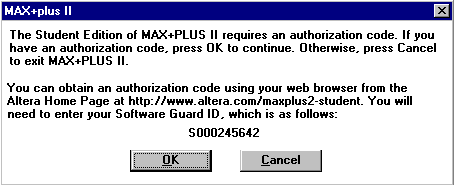 Fig. 1 The Altera prompt for the registration number. 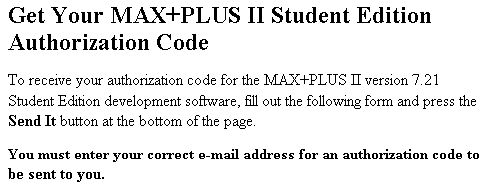 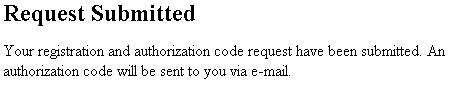 It may take up to ½ hour to get your authorization code from Altera. Sometimes you will get your code number back in a few minutes. Once you have the authorization code start your Max+plusII software. Your software should prompt you that you have an invalid authorization code as shown in Fig. 2. Click on OK and you will get another screen as shown in Fig. 3 prompting you to obtain a proper authorization code from Altera. Click on OK and enter the authorization code. You can also change your authorization code by selecting Options / Authorization Code. You will get the screen shown below. 
Fig. 2 Prompt indicating an invalid authorization code.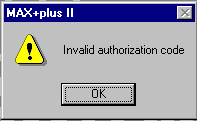 
Fig. 3 Prompt for the proper authorization code 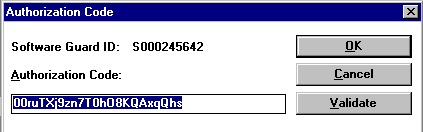 This tutorial assumes that the student has been briefly introduced to VHDL syntax. The tutorial contains a simple VHDL description of a TTL 7408 2-input AND gate. The VHDL program will run, as is, with the Altera package. Altera VHDL Programming ProcedureStep 1. Select MAX+plus II / Text Editor to create the VHDL file. Step 2. Type the VHDL listing as shown below. This is the VHDL listing for a 2-input AND gate comparable to one gate in a TTL7408 package. For this exercise, the entity has been called ttltest. entity ttltest is port     --  The entity declaration is used to identity each Input / 								   --  Output Signal.  These are external pins only.  Internal 			   --  wiring is handled differently.	(	a,b: in bit;	   --  Defines inputs "a" and "b" as a bit type. This means 1 and 0 values only.	y: out bit	   --  This defines the output (y) as a bit type. 	);end ttltest;architecture behavioral of ttltest is 	--  set of statements describing the				      	--  function of the device  beginprocess (a,b)		   --  this defines the process to be implemented                           --  (a,b) indicates that the process is sensitive to changes in                           --  either input a or b	begin	y <= a and b;	   --  y is assigned the value of the logical operation a and bend process;end behavioral;Step 3. Once you have completed typing the file select File /Save As and select the .VHD extension as shown in Fig. 4.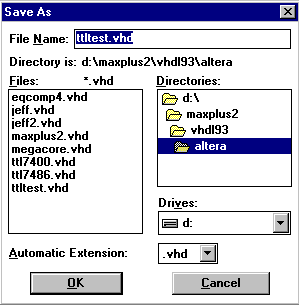 Fig. 4 The file Save As window and the .VHD extensionStep 4. At this point you need to make this file the current project. You can do this by clicking on File / Project / Set Project to Current File.Step 5. Compile your file by selecting File / Project / Save and Compile or you can press Ctrl L. You will get a screen that looks like the Fig. 5. Note: Make sure the entity name and the file name are the same for now. Altera expects matching names. 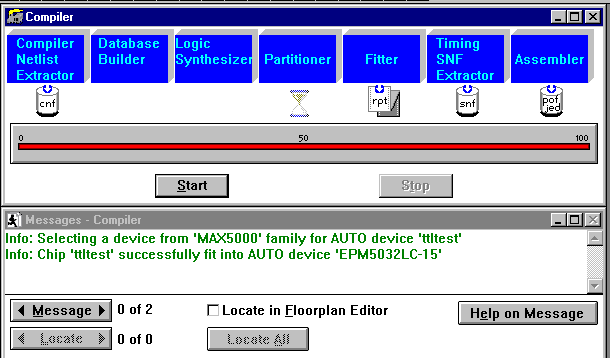 Fig. 5 The Compiler WindowStep 6. In the menu bar, click on File / New. You will get a screen which looks similar to Fig. 6. Select the Waveform Editor file option. Press OK when done. 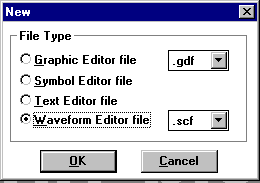 Fig. 6 The New file window.You should get a new screen which looks like Fig. 7.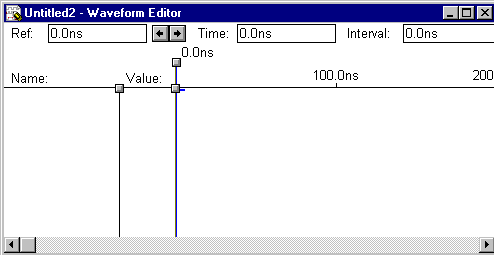 Fig. 7 A new Waveform Editor window.Step 7. Click on Node / Enter Nodes from SNF. You will get a Enter Nodes from SNF screen which looks like Fig. 8.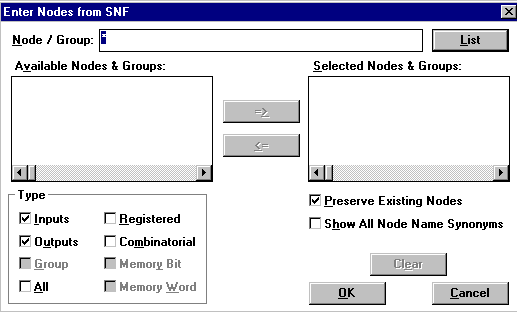 Fig. 8 The Enter Nodes from SNF window.Click on the List button. Your screen should look like the Fig. 9.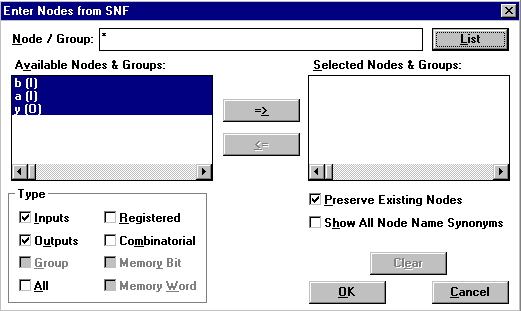 Fig. 9 The listing of the available nodes.Click on the => button to move all of the selected values to the Selected Nodes and Groups window as shown below. Press OK when done. Your screen image will now look like Fig. 10. Notice that a list of Selected Nodes is now listed.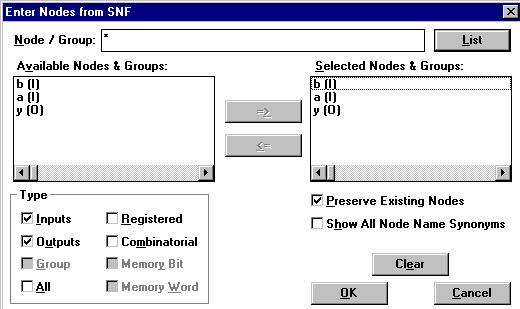 Fig. 10 The list of Selected NodesStep 8. Click on File / Save to make the Waveform Editor visible. Step 9. In the next step, you will want to modify the input signals to some desired clocking sequence. The initial waveforms are shown in Fig. 11. 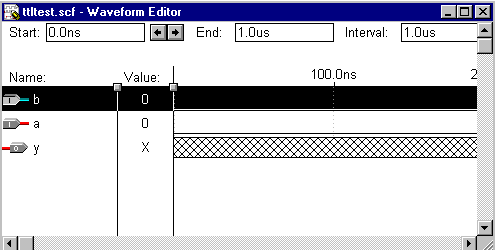 Fig. 11 The waveforms for use in the simulation.You can modify the inputs as needed to fit your needs. Fig. 12 shows some options that are avaiable. Click on Options and remove the Snap to Grid. This allows you to vary clock duty cycles, etc. Select File / End Time to set the simulation end time.These are the buttons available for altering the clocking. 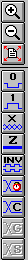 Set inputs to a "0"Sets input to a "1"Overwrites a selected waveform with an "X" valueFor specifying a high impedance valueInverts waveformsOverwrites a node with a clock waveformFor specifying a sepecific count sequenceFig. 12 The function of some of the buttons available for altering the clockingExperiment with these options. Your waveform Editor should look like similar to the Fig. 13 when you are done. 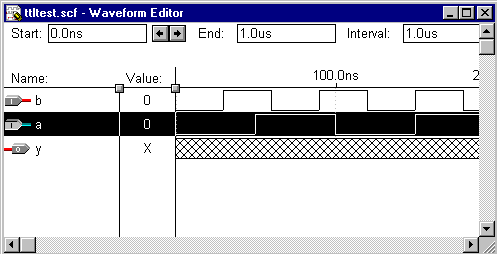 Fig. 13 The finished waveform editor file.Click on File / Save As to save your Waveform Editor files as shown in Fig. 14.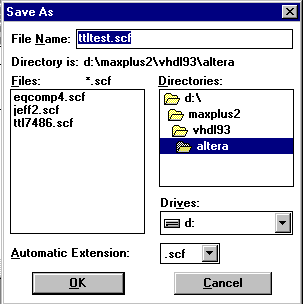 Fig. 14 Window for saving the waveform editor (.scf) file.This creates the file name ttltest.scf. Click on OK when done. Step 10 To run the simulation, click on Max + plus II / Simulator. Your screen will look like Fig. 15..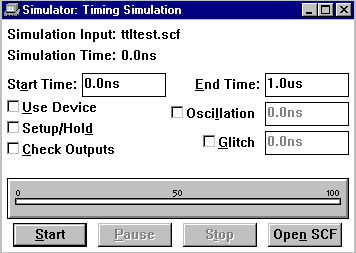 Fig. 15 The simulation startup window.Change the desired starting and ending times as needed. Click on Start when you are ready to run your simulation. You will get a prompt on your simulation window to alert you of any problems. Fig. 16 shows the results of thof the simulation run. 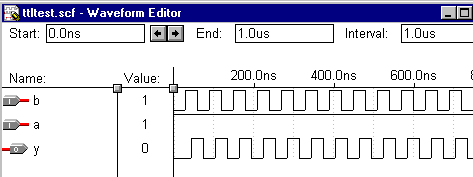 Fig. 16 Result of the ttltest entity simulation.ConclusionThis paper has presented a short tutorial for using the Altra VHDL option. The information presented provides a brief introduction. Additional VHDL Sample Routines are provided in this issue of the Technology Interface for those wishing to gain more experience with VHDL. Suggested ReferencesSkahill, K., VHDL for Programmable Logic Addison Wesley, 1996 Bhasker, J., A VHDL Primer, revised edition Prentice Hall, 1995 Ashenden, P., The Designer's Guide to VHDL, Morgan Kaufmann, 1996 Altra MAX+PLUS II VHDL, Altera Corporation, San Jose, CA, 1996 VHDL Made Easy, David Pellerin and Douglas Taylor, Prentice Hall PTR, 1997 VHDL Starter's Guide, Sudhakar Yalamanchili, Prentice Hall, 1998 